Agenda Maandag 28 juni 19.00/19.30 uur moderamen/kerkenraadZondag 4 juli 10.00 uur ds. Elly van der Meulen. Hoe vind je Kerkomroep? Ga naar www.kerkomroep.nl, vul in: Noorderkerk Nieuw-Amsterdam – daarna 'enter', klik daarna op Nieuw-Amsterdam Drenthe, klik vervolgens op de datum  Wilt u ook een gift overmaken om het gemis van collecte opbrengsten te compenseren dan kan dat naar Bankrekeningnr. NL11RABO0344402916 t.n.v. Noorderkerk Nieuw-Amsterdam/Veenoordof naar Bankrekeningnr. NL65INGB0000807248 t.n.v. Diaconie Noorderkerk.Ook de activiteitencommissie zal het zeer op prijs stellen NL91RABO0152244476 t.n.v. ActiviteitencommissieDank u welMededelingen voor de nieuwsbrief s.v.p. uiterlijk woensdag voor 18.00uur doorgeven aan: nieuwsbrief@noorderkerk.infoNieuwsbrief  Noorderkerk Zondag 27 juni 2021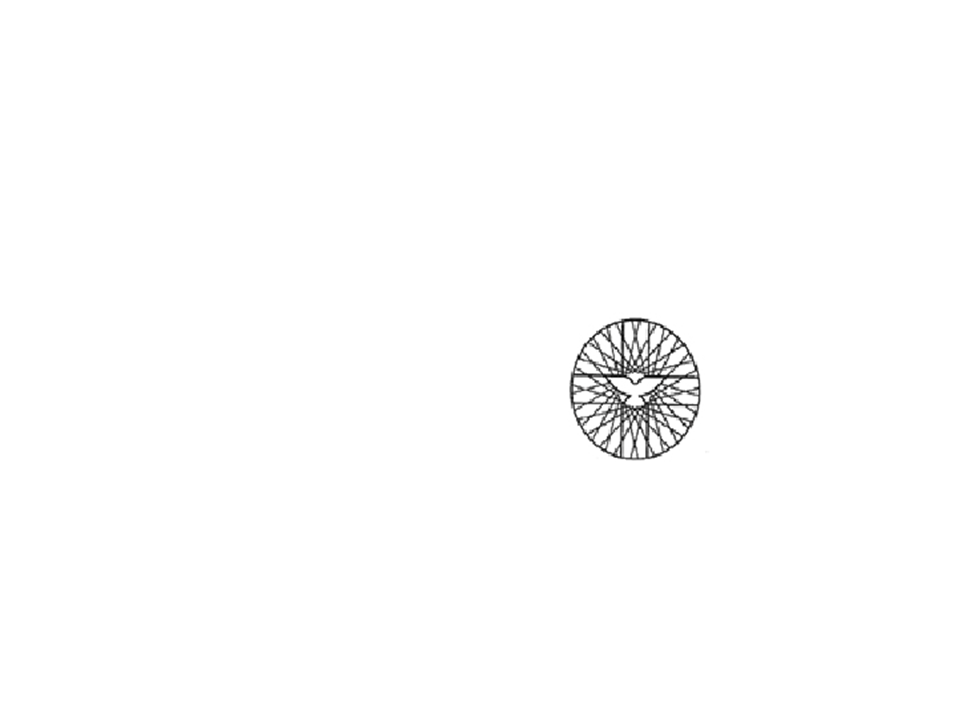 Koffiedrinken na de dienstDe dienst is ook online te bekijkenVoorganger: ds. E. van der MeulenOuderling: mw. Liesan MasselinkOrganist: dhr. Martin Hof Koster: Peter VermaasVerhaal of kindernevendienst Angela FeijenBeamer: Marcel HaanVideo: Roald SeipCamera: Jan MennikBloemendienst: fam. BaanUw gaven kunt u geven aan: Diaconie, Kerk en gebouwen.Er staan schalen in de hal van de kerk.Thema: arm en voet, oog en oorIn deze dienst nemen we afscheid van de ouderlingen Linda Pals, Harry Vos en Jeannet Feijen en van diaken Harm NaberDIENST VAN DE VOORBEREIDINGOrgelspelWelkom en mededelingenIntochtslied: psalm 84:3,6Stil gebedBemoediging en groetLied: De vreugde voert ons naar dit huis (Lied 280:1,2,3,4,5)Gebed om ontfermingLied: Loof God, die zegent al wat leeft (Lied 273:1,2)DIENST VAN HET WOORDGebed om verlichting met de Heilige GeestKinderverhaalKinderlied: ‘Als je geen liefde hebt voor elkaar’ via: https://www.youtube.com/watch?v=zXy7-utOrSsSchriftlezing: I Korinthe 12:12-27Lied:  Ere zij aan God de Vader (Lied 705:1)VerkondigingLied: In ’t lichaam van de Heer (Lied 672:3,7)DIENST VAN HET ANTWOORDAfscheid van ambtsdragersDanken en voorbeden, afgesloten met het gezamenlijk Onze Vader Aandacht voor de gavenSlotlied: Ga met God (Lied 416:1,2,3,4)Heenzending en zegenAfgesloten met het gezongen Amen: Lied 415:3 Beste gemeenteleden,Het is zover! We mogen weer zingen! Ik weet zeker dat dit voor velen van ons iets is om naar uit te kijken: weer normaal met elkaar zingen in de kerk. Misschien hebben we dat nog wel het meest gemist. Ook de mondkapjes zijn niet meer nodig, als we maar 1,5 meter afstand van elkaar kunnen houden. Die laatste regel blijft gelden, net als handen ontsmetten bij binnenkomst en thuisblijven bij klachten. Nu de diensten steeds normaler worden hebben we ook heel wat in te halen. In januari hebben Harm Naber, Jeannet Feijen, Harry Vos en Linda Pals in de kerkenraad afscheid genomen als ambtsdrager. We hebben toen afgesproken dat, wanneer we weer ‘normaal’ naar de kerk zouden kunnen, we ook nog in een kerkdienst afscheid zouden nemen. Dat gaan we deze zondag doen. Omdat er in deze dienst mogelijk toch wat meer mensen komen dan we tot nu toe merken, vragen we u voor de dienst van 27 juni wel even aan te melden bij onze scriba Gé Visser (ge@ressiv.com of 0591-553482). Wat we zeker ook gemist hebben is het koffiedrinken. Na de dienst van vandaag is er KoffiE voor in de kerk of op het kerkplein. U kunt dan eventueel de scheidende ambtsdragers persoonlijk bedanken. Ook het gewone schema van koffiedrinken op de eerste zondag van de maand gaan we weer oppakken: daarom is er volgende week ook koffie. Bij de jongeren uit onze gemeente die geslaagd zijn voor het eindexamen is vorige week een zonnebloem, kaart en chocola bezorgd namens de Noorderkerk: gefeliciteerd!Op maandag 28 juni is er weer een spreekuur van 14.00-16.00 uur: welkom voor een gesprek, een gebed, boeken ruilen of anderszins.Als u met kinderen naar de kerk wilt komen, zorgen we er voor dat er oppas en kindernevendienst is. Een gezegende dienst gewenst! Ds. Elly v.d. MeulenBloemen: Deze zondag gaat er namens onze gemeente een bos bloemen naar een gemeentelid en worden gebracht door fam. BaanAfgelopen zondag zijn de bloemen met een groet van de gemeente gebracht bij mw. R. Gunnink-de JongeLaten we in gebed en daad (waar mogelijk) met elkaar meeleven. Bericht van overlijden:Dinsdag 15 juni is overleden Jacob Albert Willem ( Jaap ) Koning in de leeftijd van 94 jaar. De begrafenisplechtigheid heeft in besloten kring plaatsgevonden op 21 juni in de Noorderkerk in Nieuw-Amsterdam.